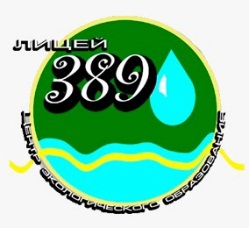 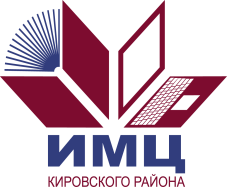 Районный семинарвоспитателей групп продленного дня «Взаимодействие воспитателя группы продленного дня с субъектами образовательного процесса» Санкт-Петербург26.04.2022 Программа семинара Ссылка на материал семинара: https://cloud.mail.ru/public/CQGb/ghiJxjw4mГосударственное бюджетное учреждениедополнительного профессионального педагогического образованияцентр повышения квалификации специалистов «Информационно-методический центр» Кировского района Санкт-ПетербургаГосударственное бюджетное общеобразовательное учреждениелицей № 389 «Центр экологического образования» Кировского района Санкт-Петербурга9.40-10.00Регистрация участников семинараРегистрация участников семинара10.00-10.20Пленарная часть (актовый зал, 4 этаж)Пленарная часть (актовый зал, 4 этаж)10.00-10.10Приветствие участников семинараПрокудина Марина Викторовна, заместитель начальника Отдела образования Кировского района Васекина Лариса Ивановна, директор ГБОУ лицея № 389 «ЦЭО»10.10-10.20Роль воспитателя группы продленного дня в воспитательном процессе и особенности взаимодействия воспитателей с другими участниками образовательного процесса. Иванова Виктория Алексеевна, заведующий учебной частью, методист ГБОУ лицея № 389 «ЦЭО»10.30-11.30Практическая часть: работа секцийПрактическая часть: работа секций10.30-10.5011.00-11.201.Взаимодействие воспитателя ГПД с родителями классаГорбаль Наталия Михайловна, Ковалева Светлана Юрьевна, воспитатеиь группы продленного дня ГБОУ лицея № 389 «ЦЭО»10.30-10.5011.00-11.202. Работа воспитателя ГПД в тандеме с классным руководителем Яполина Виктория Сергеевна, воспитатель группы продленного дня ГБОУ лицея № 389 «ЦЭО»Козлова Ольга Дмитриевна, учитель начальных классов ГБОУ лицея № 389 «ЦЭО»10.30-10.5011.00-11.203. Совместные проекты воспитателя ГПД и педагогов дополнительного образования Велянник Татьяна Тихоновна, воспитатель группы продленного дня ГБОУ лицея № 389 «ЦЭО»Кравченко Вера Ивановна, педагог дополнительного образования ГБОУ лицея № 389 «ЦЭО»10.30-10.5011.00-11.204. Взаимодействие воспитателя ГПД со службой психолого-педагогического сопровождения Смирнова Елена Николаевна, воспитатель группы продленного дня ГБОУ лицея № 389 «ЦЭО»Глактионова Екатерина Анатольевна, учитель-логопед, методист ГБОУ лицея № 389 «ЦЭО»Теплинская Валерия Владимировна, педагог-психолог ГБОУ лицея № 389 «ЦЭО»11.30-11.50Подведение итогов работы семинара. РефлексияПодведение итогов работы семинара. Рефлексия11.30-11.40Подведение итогов работы семинара Чернышова Наталья Сергеевна, методист ИМЦ Кировского района Санкт-Петербурга12.00-12.30Экскурсия в центр экологического образования для желающихГубина Елена Золтановна, педагог дополнительного образования ГБОУ лицея № 389 «ЦЭО»Артюшевская Ирина Валентиновна, заведующий ОДОД, методист